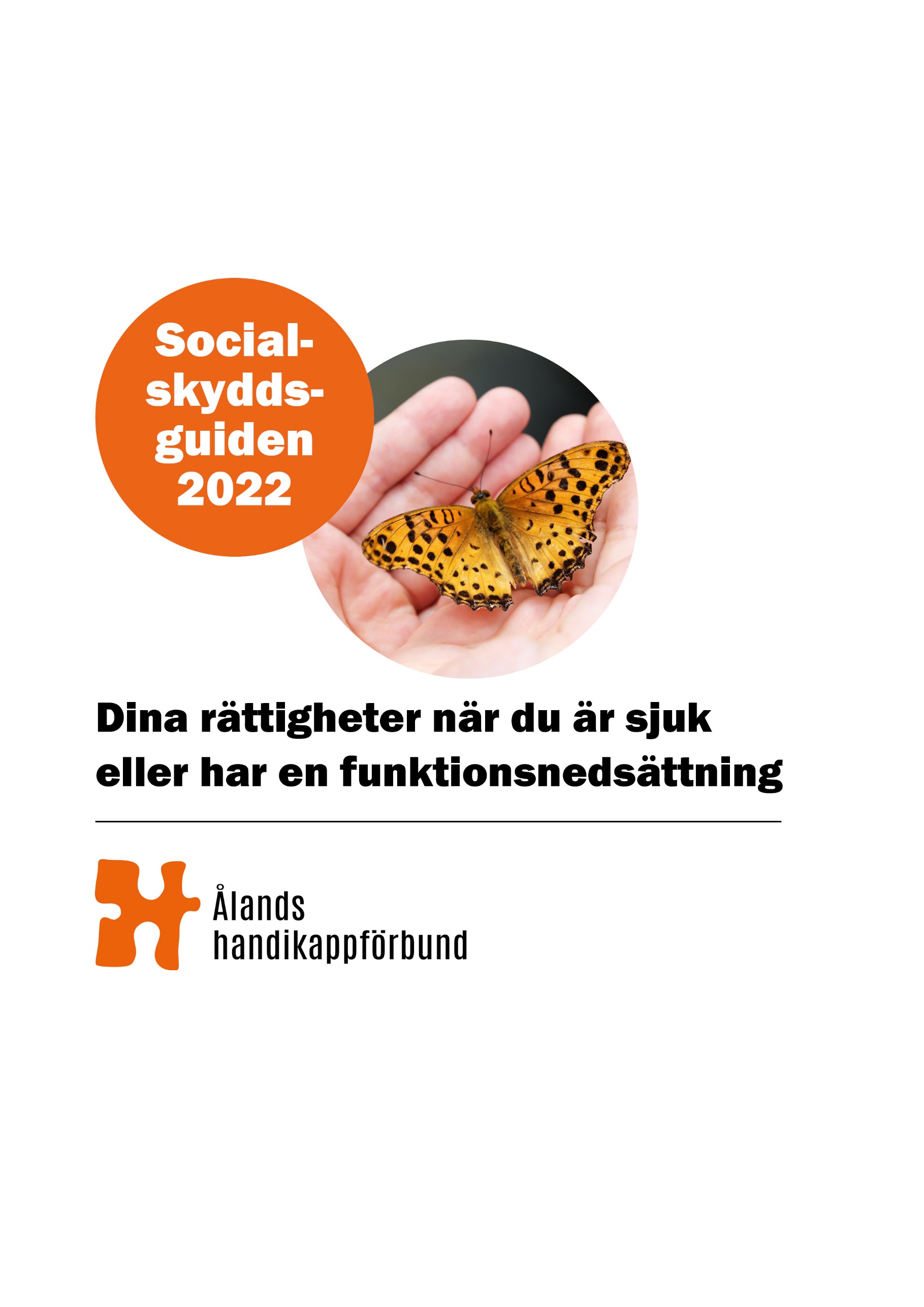 Socialskyddsguide för Åland 2022	51.	Ålands handikappförbund	51.1	Medlemsföreningar	62.	Dina Rättigheter	72.1	Patientförsäkring	72.2	Läkemedelsskadeförsäkring	82.3	Patientens ställning och rättigheter	82.4	Klientens ställning och rättigheter	82.5	Rättshjälp	83.	Vård/psykosocialt stöd/information	93.1	Barn och ungdomsmottagningen	93.2	Barn- och ungdomspsykiatriska mottagningen (BUP)	93.3	Näringsterapi/dietist	.93.4	Hemsjukvård	103.5	Socialkuratorerna	104.	Service och stöd vid funktionsnedsättning	114.1	Serviceboende	114.2	Färdtjänst och ledsagarservice	114.3	Ändringsarbeten i bostaden	114.4	Personlig assistans	114.5	Redskap, maskiner och anordningar för de dagliga sysslorna	124.6	Bidrag för att skaffa bil	124.7	Ekonomiskt stöd	124.8	Tolktjänst för personer med funktionsnedsättning	125. 	Sjukdomskostnader	135.1 	Patientavgifter	135.2	Ersättning för läkemedelskostnader	135.3	Kontaktuppgifter till Folkpensionsanstalten, FPA	136.	Tandvård	146.1	Tandvård via ÅHS	147.	Resekostnader	157.1	På Åland	157.2	På fastlandet	157.3	Ersättning för övernattning	167.4	Reseersättning för följeslagares resekostnader	167.5	Följeslagare	167.6	Sjukresor med flyg till Åbo	177.7	Boende i Åbo	177.8	Boende i Helsingfors eller Uppsala	178.	När ett barn blir sjukt	188.1	Stöd från Folkpensionsanstalten, FPA	188.2	Möjligheter till frånvaro från arbete för föräldern	188.3	Sjukdagpenning vid arbetsoförmåga	188.4	I väntan på beslut om rehabiliteringsstöd eller pension	199.	Rehabilitering	209.1	Rehabilitering för vuxna	209.2	Habilitering	209.3	Medicinsk rehabilitering, hälsovården	219.4	Krävande medicinsk rehabilitering	219.5	Medicinsk rehabilitering, försäkringsbolag	219.6	AMS rehabiliteringsservice	219.7	Rehabiliteringspenning, FPA	2110.	Hjälpmedel	2210.1	Proteser, ortoser och ortopediska skor	2310.2	Bröstproteser	2310.3	Bh och baddräkter för bröstcanceropererade	2310.4	Peruker	2310.5	Sjukvårdsmaterial	2411.	Beskattning	2411.1	Invalidavdrag	2411.2	Avdrag för sjukdomskostnader	2411.3	Bilskatteåterbäring på grund av kroppsskada	2511.4	Befrielse från fordonsskattens grundskatt på basis av invaliditet	2512.	Övrig stödservice	2612.1 	Hemservice/hemtjänst	2612.2	Stöd för närståendevård	2612.3	Stöd för rörligheten	2712.4	Utkomststöd	2712.5	Specialomsorg	2712.6	Parkeringstillstånd för personer med funktionsnedsättning	2712.7	Garantipension	2812.8	Handikapp- och vårdbidrag	2812.9	Bostadsbidrag	2812.10	Postutdelning till bostaden	2912.11	Intressebevakare	2913.	Dödsfall/efterlevande	3013.1	Efterlevandepension	3013.2	Sjuk- eller livförsäkring	3014. 	Viktiga adresser och telefonnummer	31Socialskyddsguide för Åland 2022Tanken med den här guiden är att presentera en kort och enkel sammanfattning av den service som samhället erbjuder personer med funktionsnedsättning. Guiden innehåller också kontaktuppgifter till viktiga myndigheter och instanser i samhället. Guiden ärsammanställd av Ålands handikappförbund i samarbete med Ålands Cancerförening.Vi reserverar oss för eventuella felaktigheter och förändringar och hänvisar till respektive myndighet eller organisation för närmare information. Guiden kan laddas ner i PDF-format på förbundets hemsida www.handicampen.ax.Mariehamn, 2022Ålands handikappförbund r.f.Ålands handikappförbund Förbundet är en intresseorganisation som bevakar rättigheter i enlighet med FN:s konvention om rättigheter för personer med funktionsnedsättning. Vårt kansli är ett resurscenter för personer med funktionsnedsättning och en samlingspunkt för våra 12 medlemsföreningar. Kansliet är öppet måndag-torsdag kl. 9-15 och fredagar 9–13. Förbundets personal består av verksamhetsledare, personligt ombud, kommunikatör, ekonomiansvarig, byråsekreterare/receptionist och en projektanställd rättighetsutbildare. Vi finns till förfogande när det gäller frågor som berör personer med funktionsnedsättning på Åland och deras anhöriga och samarbetar med medlemsföreningarna. Personligt ombud erbjuder kostnadsfritt stöd och information till personer med funktionsnedsättning om samhällets utbud av vård, stöd, service, rehabilitering och sysselsättning på jämlika villkor. Personligt ombud fungerar som en brygga mellan klienter och myndigheter för att hitta rätt i djungeln av stöd. Ombudet arbetar på den enskildes uppdrag fristående från myndigheter och vårdgivare.Förutom förbundets personal finns vid kansliet också följande föreningspersonal:
Demensföreningen på Ålands verksamhetsledareFöreningen De Utvecklingsstördas Väls kanslipersonalFöreningen Vårt Hjärtas verksamhetsledareÅlands Reumaförenings verksamhetsledareÅlands Cancerförenings verksamhetsledareÅlands Hörselförenings organisationssekreterareÅlands Neurologiska förenings verksamhetsledarePå kansliet finns ett bibliotek som är öppet för alla. Här finns böcker, tidningar och broschyrer. Litteraturen är katalogiserad i bibliotek.ax och lånetiden är 30 dagar. Man lånar med sitt vanliga bibliotekskort. Ålands handikappförbund är huvudman för Fixtjänst, en arbets- och sysselsättnings-verksamhet för personer med funktionsnedsättning. Mera information om aktuellt inom förbundet och medlemsföreningarna fås, förutom från kansliet på telefon 22 360, via hemsidan www.handicampen.ax, på förbundets Facebook-sida och i förbundets tidning Bulletinen som ges ut två gånger per år.Ålands handikappförbund r.f.Skarpansvägen 30, AX-22100 MariehamnTelefon 22 360, info@handicampen.axMåndag – torsdag 9–15, fredag 9–13www.handicampen.axMedlemsföreningar Andning & Allergi Åland r.f.Skarpansvägen 30, AX-22100 MariehamnTelefon 22 360, reception@handicampen.axwww.handicampen.ax/andning-allergi/Demensföreningen på Åland r.f.Skarpansvägen 30, AX-22100 MariehamnTelefon 0457 548 3818, info@demens.axMåndag-torsdag 9–15www.handicampen.ax/demensforeningen/Diabetesföreningen på Åland r.f.Skarpansvägen 30, AX-22100 MariehamnTelefon 22 360, info@@diabetes.axwww.handicampen.ax/diabetesforeningenDe Utvecklingsstördas Väl på Åland r.f.Skarpansvägen 30, AX- 22100 MariehamnTelefon 527 371, 527 372, info@duv.ax Måndag-torsdag 9–15 och fredag 9–13www.duv.axFöreningen Vårt Hjärta r.f.Skarpansvägen 30, AX-22100 MariehamnTelefon 0457-345 8300, info@hjarta.axMåndag-onsdag 9–15www.handicampen.ax/vart-hjartaÅlands Autismspektrumförening r.f.Skarpansvägen 30, AX-22100 MariehamnTelefon 0400 478 884, alandsautismspektrumforening@gmail.com www.handicampen.ax/autism/Ålands Cancerförening r.f.Skarpansvägen 30, AX-22100 MariehamnTelefon 22 419, info@cancer.axMåndag-torsdag 9–15www.cancer.axÅlands Hörselförening r.f.Skarpansvägen 30, AX-22100 MariehamnTelefon 21 365, info@horsel.axMåndag-tisdag 9–15, onsdag 9–12, Mottagning hörselrådgivarna: onsdagar 16.30-17.30www.handicampen.ax/horselÅlands Intresseföreningen för psykisk hälsa – Reseda r.f.Skarpansvägen 30, AX-22100 MariehamnTelefon 0400 478 884intresseforeningenreseda@gmail.comwww.handicampen.ax/reseda/Ålands Neurologiska förening r.f.Skarpansvägen 30, AX-22100 MariehamnTelefon 040-156 0200, info@neurologiska.ax
Tisdag-torsdag: 9–15www.handicampen.ax/neurologiskaÅlands Reumaförening r.f.Skarpansvägen 30, AX-22100 MariehamnTelefon 22 370, info@reuma.axMåndag-fredag 9–15www.handicampen.ax/reumaforeningen/Ålands Synskadade r.f.Ankaret, Johannebovägen 7, AX-22100 Mariehamn
Måndag-torsdag 10–14Telefon verksamhetsledare 0457 343 8950, IT-stöd 040 680 0950Verksamhetsledaren: kansli@syn.ax, IT-stöd: it@syn.ax www.handicampen.ax/syn och www.fss.fi/distriktsforeningar/aland Dina RättigheterPatientförsäkringPatientförsäkringscentralen handhar, i enlighet med patientskadelagen, ersättningar för personskador som orsakats i samband med hälso- och sjukvård, både offentligt och privat.PatientförsäkringscentralenPost: PB 1, 00084 FÖRSÄKRINGSCENTRALENReception: Östersjögatan 11–13, 00180 HelsingforsTelefon: kundtjänst 040 450 4590 vardagar 12 - 15 https://www.pvk.fi/sv/LäkemedelsskadeförsäkringLäkemedelsskadeförsäkringen ersätter skador som användare lider genom biverkningar av läkemedel som har överlåtits för konsumtion eller använts vid läkemedelsprövning i Finland. Finska Ömsesidiga LäkemedelsskadeförsäkringsbolagetPB 115, 00181 HelsingforsTelefon 010 219 5712 vardagar 10 - 13www.laakevahinko.fi/pa-svenskaPatientens ställning och rättigheterEn patient som är missnöjd med den vård eller det bemötande hen har fått kan göra en anmärkning. Det finns också möjlighet att göra en klagan hos de myndigheter som övervakar hälso- och sjukvården. Patientombudsmannen hjälper dig om du är missnöjd med den vård du har fått och tar även emot kritik och synpunkter. Du kan också få hjälp med att skriva en patientskadeanmälan. Klientens ställning och rättigheterNär socialvård planeras och ordnas ska alltid klientens önskemål och åsikt beaktas. Det betyder inte att tjänster och stödåtgärder alltid kan ordnas på det sätt klienten vill eller yrkar på. En klient som är missnöjd med den socialvård eller med det bemötande hen har fått har rätt att framföra en anmärkning till en ansvarig person eller en ledande tjänsteinnehavare inom socialvården. Klientombudsmannen hjälper dig om du är missnöjd med den socialvård du fått och tar även emot kritik och synpunkter.Klient- och patientombudsmannenÅlands ombudsmannamyndighet, 
Elverksgatan 10, kvarteret iTiden, AX-22100 MariehamnTelefon 25 267, info@ombudsman.axwww.ombudsman.axRättshjälpRättshjälp kan sökas av privatpersoner genom tidsbokning hos en rättshjälpsbyrå. Rättshjälp ges i alla rättsliga ärenden som berör privatpersoner.Åland rättshjälps- och intressebevakningsbyråTorggatan 16 A, AX-22100 MariehamnTelefon 02956 61 800, aland.rh@om.fiwww.oikeus.fi/sv , https://oikeus.fi/talousjavelkaneuvonta/alandrattshjalpsbyra-ahvenanmaanoikeusaputoimisto/sv/index.htmlIntressebevakningsfullmakt på ÅlandMagistraterna, Torggatan 16 B, PL 58, AX-22101 MariehamnÖppet vardagar 9-16.15Telefon 635 270, info@ambetsverket.fiwww.ambetsverket.axVård/psykosocialt stöd/informationBarn och ungdomBarn och ungdomsmottagningen Till Ålands hälso- och sjukvårds (ÅHS) barn – och ungdomsmottagning, som är en öppenvårdsmottagning, kommer barn och unga upp till 18 år för att få specialiserad sjukvård. Det handlar till exempel om utredningar och behandlingar. Remiss behövs.Barn- och ungdomsmottagningen Besöksadress: Doktorsvägen 1 A, Mariehamn
Postadress: PB 1055, AX-22 111 Mariehamn Telefon 5355 (växel)Barn- och ungdomspsykiatriska mottagningen (BUP) Barn- och ungdomspsykiatriska mottagningen vid ÅHS är en öppenvårdsmottagning för barn och unga upp till 18 år och deras familjer. BUP:s uppgift är att bedöma och behandla barn och unga som behöver psykiatriskt stöd eller vård. Remiss behövs.Barn- och ungdomspsykiatriska ärenden vid ÅHSBesöksadress: Doktorsvägen 1 B, Mariehamn 
Postadress: PB 1055, AX-22 111 MariehamnTelefon 5355
Jourtelefon 535 100 direkt alla dagar eller vid akuta psykiska ärenden, 
samma nummer även kvällar och helger för hänvisning till vidare hjälpNäringsterapi/dietistInom ÅHS kan både barn och vuxna få individuellt anpassade kostråd av dietist om bland annat diabetes, övervikt, födoämnesallergier, intoleranser, magtarmsjukdomar, undernäring och cancer. Även inneliggande patienter på vårdavdelning kan kontakta dietist. För nya patienter behövs läkarremiss. Näringsterapin (dietist), ÅHSBesöksadress: Doktorsvägen 1 A, MariehamnPostadress: PB 1055, AX-22 111 MariehamnTelefon 5355HemsjukvårdMålet med hemsjukvården är att hjälpa dig så att du klarar dig självständigt i ditt hem. Hemsjukvården sköter bland annat omläggningar, medicindelningar, injektioner och bedömningar.
Hemsjukvården på Åland hör till ÅHS och är indelad i följande områden:
Mariehamns hemsjukvård är en fristående enhet i Mariehamn Norra Ålands hemsjukvård (Geta, Finström, Saltvik och Sund) Södra Ålands hemsjukvård (Lemland, Lumparland, Jomala, Eckerö och Hammarland) Skärgården (kontakta respektive hälso- och sjukvårdsmottagning) Det är vårdpersonal eller läkare som bedömer ditt behov av hemsjukvård.Mariehamns hemsjukvård, ÅHSBesöksadress: Doktorsvägen 1 C, Mariehamn
Postadress: PB 1055, AX-22 111 MariehamnTelefon 538 455 Norra Ålands hemsjukvårdTelefon 0457 529 1123Södra Ålands hemsjukvårdTelefon 5355Materialutlämningen (hemsjukvård)Telefon 538 484SocialkuratorernaMed utgångspunkt i din livssituation hjälper socialkuratorn dig genom: olika former av stödsamtalvägledning, råd och information för vidare kontakter i frågor om sociala förmåner, sociallagstiftning, avgifter och samhällets övriga resurser och serviceformerhjälp med ansökningar, till exempel till FPAatt vara en kontakt mellan olika verksamheter, både inom och utanför ÅHS
Varje avdelning och mottagning vid Ålands hälso- och sjukvård har en utsedd socialkurator.Socialkuratorerna inom ÅHSBesöksadress: Doktorsvägen 1 C, Mariehamn
Postadress: PB 1055, AX-22111 MariehamnTelefon 5355Service och stöd vid funktionsnedsättning Kommunernas socialtjänst, KST, ansvarar för den sociala servicen men barn- och äldreomsorgen handhas av kommunerna. Syftet är att ge personer med funktionsnedsättning lika möjlighet att vara delaktiga och leva i samhället.Kontakta KST eller socialkansliet i din hemkommun. Telefonnummer finns i slutet av guiden.ServiceboendeServiceboende ordnas för den som har en grav funktionsnedsättning, det vill säga som på grund av sin funktionsnedsättning eller sin sjukdom fortlöpande, under olika tider av dygnet eller annars i särskilt stor utsträckning behöver en annan persons hjälp för att klara av sina dagliga sysslor.Till serviceboende hör bostad samt sådana tjänster i anslutning till boendet som är nödvändiga för det dagliga livet. Tjänster som kan behövas är till exempel hjälp med att förflytta sig, hjälp med på- och avklädning, personlig hygien, mathushållning och städning av bostaden samt övriga tjänster som behövs för att vardagen ska fungera.Färdtjänst och Stöd för rörligheten samt ledsagarserviceKST kan enligt handikappservicelagen bevilja ersättning för färdtjänstresor med taxi för personer med svår funktionsnedsättning. Med färdtjänst menas resor som hör till det dagliga livet, det vill säga resor för arbete, studier, rekreation med mera. Färdtjänsten kan kompletteras med ledsagarservice. Färdtjänst får inte användas för resekostnader som ersätts av FPA, exempelvis läkarbesök. KST kan enligt socialvårdsförordningen bevilja stöd för rörlighet. Service som stöder rörligheten ordnas främst för dig som är äldre med nedsatt funktionsförmåga på grund av ålder och som inte har rätt till transporttjänster för gravt handikappade enligt handikappservicelagen. Stödet ges för att du ska kunna uträtta ärenden eller genomföra annat som hör till det dagliga livet för att du ska kunna leva självständigt och upprätthålla sociala nätverk.Ändringsarbeten i bostadenEn person som har en grav funktionsnedsättning får ersättning för skäliga ändringsarbeten i sin varaktiga bostad. Ändringsarbetena ska vara nödvändiga för att personen ska ha möjlighet att klara sig på egen hand. Det gäller till exempel breddning av dörrar eller omändringsarbeten i badrum. Kontakta alltid KST/Funktionsservice innan du börjar med ändringsarbeten ifall du tänker ansöka om ersättning. Personlig assistansPersonlig assistans är en service som möjliggör ett självständigt liv för personer med svår funktionsnedsättning. Personlig assistans innebär nödvändig hjälp för att klara de funktioner som hör till ett normalt liv, exempelvis hjälp i de dagliga sysslorna och i arbete eller studier. Redskap, maskiner och anordningar för de dagliga sysslornaErsättning kan beviljas för redskap, maskiner och anordningar som en person med funktionsnedsättning behöver för att klara de dagliga sysslorna och som inte är hjälpmedel för medicinsk rehabilitering. Exempel på sådana är hushållsmaskinerfritidsutrustningstödhandtag, lyftanordningar, alarmanordningar eller andra motsvarande redskap och anordningar som blir fast installerade i bostadenbilBidrag för att skaffa bil Personer med funktionsnedsättning kan ansöka om bidrag för att köpa bil. Bidraget beviljas av KST enligt individuell behovsprövning. Bidraget kan beviljas även åt en person som inte själv kan köra men som behöver bil för arbetsresor och/eller för andra resor som hör till normal livsföring. Om man på grund av rörelsehinder måste bygga om bilen och skaffa extra utrustning till den, ersätts dessa kostnader i sin helhet. Kontakta KST. Telefonnummer finns i slutet av guidenEkonomiskt stödEn person med funktionsnedsättning kan få ersättning från KST/Funktionsservice för extra kostnader för specialkost och specialnäringspreparat som hen måste använda under en lång tid och regelbundet. Extra klädkostnader kan ersättas då funktionsnedsättningen innebär att kläderna slits snabbare än normalt eller att konfektionskläder och vanliga skor inte kan användas. Utkomststöd är ett ekonomiskt bidrag som söks från och beviljas av KST i sista hand i brist på andra inkomstkällor. Syftet med utkomststödet är att trygga din eller din familjs utkomst och främja era möjligheter att klara er på egen hand.Tolktjänst för personer med funktionsnedsättningFolkpensionsanstalten (FPA) beviljar gratis tolktjänst för personer med syn-, hörsel- eller talskada. Man kan få tolktjänst om man behöver hjälp för att arbeta, studera, sköta ärenden eller för sin fritid. Tolkningen kan också ske på distans. Centret för tolkningsservice för personer med funktionsnedsättning, FPA Postadress: PB 10, 00056 FPATelefon och sms 020 634 4811 vatu.vastra@fpa.fi, www.fpa.fi
5. Sjukdomskostnader5.1   PatientavgifterDet krävs att en person lämnar in beskattningsintyg från senast fastställda beskattning för att styrka sin rätt till högkostnadsskyddet. Intyget som behövs för att styrka rätten till det lägre högkostnadsskyddet lämnas till ÅHS ekonomiavdelning eller skickas till e-postadressen kund.ekonomi@ahs.axFör ytterligare information om patientavgifterna inom den åländska offentliga hälso- och sjukvården hänvisas till ÅHS avgiftshandbok som finns på www.ahs.ax eller till ÅHS ekonomiavdelning.Rätten till vård för personer bosatta utanför Åland eller sjukförsäkrade i annat land än bosättningslandet. Alla har rätt till akut och/eller nödvändig vård vid Ålands hälso- och sjukvård, ÅHS. Ålands hälso- och sjukvård, ÅHSPostadress: PB 1091, AX-22111 MariehamnTelefon, växel 5355, kund.ekonomi@ahs.axwww.ahs.ax Ersättning för läkemedelskostnaderDu får ersättning från FPA för läkemedel, kliniska näringspreparat och bassalvor som du har ordinerats med recept för behandling av din sjukdom. Du kan få ersättning endast för de preparat som läkemedelsprisnämnden (Hila), som verkar i anslutning till social- och hälsovårdsministeriet, har godkänt som ersättningsgilla. Du får vanligen ersättningen direkt på apoteket (när apoteket elektroniskt kontrollerat din rätt till ersättning hos FPA). Apoteken har också uppgifter om hur mycket du har betalat i självrisk.Kontaktuppgifter till Folkpensionsanstalten, FPA 
Tjänster på nätet logga in på MittFpa med nätbankskoder eller mobil-id www.fpa.fi/etjanst Boka tid på nätet för telefonservice på Åland www.fpa.fi/boka-tidFPA Åland
Besök: Nygatan 7, 22100 Mariehamn
Öppet: måndag – tisdag 12 – 15.30, övriga tider enbart på tidsbokning.
FPA ansökan, blanketter: www.kela.fi/web/sv/blanketterSkicka din ansökan till adressen
FPA, PB 10, 00056 FPAHär hittar du FPA:s telefonnummer 
https://www.kela.fi/web/sv/ring-fpa
FPA:s telefonnummer och postadress finns även under Viktiga telefonnummer i slutet av guiden.TandvårdFPA ersätter en del av kostnaderna för behandling av mun och tänder hos en privattandläkare samt en del av kostnaderna för laboratorie- och röntgenundersökningar som ordinerats av en tandläkare. De flesta tandläkarmottagningar ger FPA-ersättningen direkt på mottagningen och då behöver du inte göra en ansökan.Folkpensionsanstalten, FPA Tjänster på nätet Logga in på webben med nätbankskoder eller mobil-id.
Boka tid på nätet för telefonservice eller till FPA:s servicepunkt på Åland www.fpa.fi/etjanst 
FPA ÅlandNygatan 7, AX-22100 MariehamnTisdag 10-12 och 13-15. Övriga tider enbart på tidsbokning.FPA ansökan, blanketter
www.kela.fi/web/sv/blanketterFPA:s telefonnummer och postadress finns under ”viktiga telefonnummer” i slutet av guidenTandvård via ÅHS ÅHS erbjuder tandvård för barn och ungdomar upp till 28 år samt för patientgrupper som är prioriterade av medicinska och sociala skäl. Du kan läsa mer om prioriterade grupper inom ÅHS tandvård på ÅHS hemsida.Du kan kontakta jourtandvården vid akuta besvär. Om du inte hör till någon av de prioriterade grupperna och är 28 år eller mer ska du i första hand vända till din ordinarie privata tandläkare vid akuta besvär. ÅHS tandvård har verksamhet i Mariehamn och i Godby.Jourhavande tandläkare, ÅHSTelefon 14 600Tandvård via ÅHS Ålandsvägen 26, AX-22100 Mariehamn Telefon 538 524 måndag-fredag 8-14, tandvarden@ahs.axwww.ahs.axTandvårdsmottagningen i GodbyBesöksadress: Von Knorringsvägen 1, Godby Center, AX-22410 GodbyPostadress: PB 8, AX-22411 GodbyTelefon 535 815, 535 817ResekostnaderDu kan få reseersättning av FPA om du reser till en offentlig eller privat hälso- och sjukvårdsenhet och orsaken till resan ärsjukdomgraviditetförlossningrehabilitering och du har ett rehabiliteringsbeslut från FPA eller den offentliga hälso- och sjukvården
Rätten till ersättning gäller i regel resor till närmaste läkare eller undersöknings- eller vårdinrättning samt till det vårdställe där offentliga vården (ÅHS) har köpt tjänsten, även till Sverige. FPA ersätter den del av resekostnaderna som övergår en viss självrisk (en summa per enkelresa som patienten själv betalar). På Åland De flesta taxiföretagare på Åland har fullmaktsavtal med FPA och du kan ge fullmakt till serviceproducenten att söka ersättning från FPA för din resa. De regionala beställningsnumren har ändrat och finns här (två per område).Så här beställer du taxi
Om du har rätt till taxiresor som ersätts av FPA, beställ då taxin via det regionala beställningsnumret. Du får reseersättning redan i taxin och betalar endast en självriskandel på 25 euro för resan. Om du beställer taxin på annat sätt ersätter FPA inte din resa. På Åland ska taxi undantagsvis beställas direkt hos taxiföretagaren.Beställ resan senast före kl. 14.00 dagen innan du har mottagningstid. Beställ resan på det regionala numret också om du behöver taxi akut eller om du har glömt att beställa taxi dagen innan. Du kan på samma gång beställa alla de resor som du vet om för 14 dygn framåt.Vid samtalet får du veta när bilen kommer för att avhämta dig. Det kan också finnas andra passagerare i bilen, vilket kan påverka restiderna. Läs mer om samordning av resor. Om den taxi du beställt inte kommer vid den avtalade tidpunkten ska du ringa det regionala beställningsnumret på nytt.Om det blir ändringar i resan som du har beställt eller om du inte längre behöver skjuts, ska du utan dröjsmål ringa det regionala beställningsnumret och meddela detta.Kom ihåg att visa ditt FPA-kort eller identitetsbevis för chauffören före resan. På fastlandet FPA ersätter endast taxiresor på fastlandet som beställs från beställningscentralerna enligt sjukvårdsdistrikten. Regionala beställningsnummer finns här (två per område: Så här beställer du FPA-ersatt taxi - kela.fiFolkpensionsanstalten, FPA Tjänster på nätet Logga in på webben med nätbankskoder eller mobil-id.
Boka tid på nätet för telefonservice eller till FPA:s servicepunkt på Åland www.fpa.fi/etjanst FPA ÅlandBesöksadress: Nygatan 7, 22100 MariehamnTisdag 10-12 och 13-15. Övriga tider enbart på tidsbokning.
FPA ansökan, blanketterwww.kela.fi/web/sv/blanketterFPA:s telefonnummer och postadress finns i ”viktiga telefonnummer” i slutet av guidenErsättning för övernattningDu kan ansöka från FPA om så kallad övernattningspenning när du exempelvis har varit tvungen att övernatta för att hinna i tid till behandling eller rehabilitering eller för att undvika upprepade dagliga resor. Reseersättning för följeslagares resekostnaderOm patienten behöver en följeslagare under resan är det möjligt att få reseersättning också för följeslagarens resekostnader. Följeslagarens resekostnader ersätts när vårdpersonalen har konstaterat att en följeslagare är nödvändig på grund av patientens sjukdom eller till exempel att det är nödvändigt att en familjemedlem är närvarande under behandlingen. Patientens och följeslagarens resor ersätts i allmänhet enligt vad resan skulle ha kostat med det billigaste transportmedlet (vanligen tåg, båt eller buss).FöljeslagareOm det inte finns anhöriga/närstående som har möjlighet att följa med som ledsagare kan man kontakta Röda Korsets patientvänner.Röda Korset, Ålands distriktTorggatan 26 A, AX-22100 Mariehamn Telefon 040-516 35 37, aland@redcross.fihttps://rednet.punainenristi.fi/node/65Sjukresor med flyg till ÅboOm du har blivit remitterad av läkare vid ÅHS till vård i Åbo kan ÅHS transportkoordinator hjälpa dig med bokning av flygresa.
Om ÅHS bokar din flygresa behöver du endast betala självrisken. Detta förutsätter dock att resan verkligen genomförs och att nödvändiga handlingar lämnas in till ÅHS.Det är mycket viktigt att du som patient avbokar en flygresa som inte ska användas. Det är du som patient som ansvarar för hela kostnaden för flygresan om resan inte avbeställs i tid.Avbokning av patientresa sker genom att kontakta transportkoordinatorn så fort som möjligt, men senast 1 timme före avgång.Senast fyra dagar efter resan ska du lämna in följande handlingar till transport-koordinatorn;sjukreseintyg eller kopia om du fått det från vårdgivaren i Åbo. Om du inte fått reseintyg kan ÅHS transportkoordinator skriva ut intyget på begäranfullmakt som berättigar resekoordinatorn att för din räkning ansöka om ersättning för flygresan från FPA. ÅHS har en blankett du kan fylla i.inlämning och hämtning av resehandlingar sker i huvudsak via information/växeln vid ÅHS huvudingång.Du som patient kan boka din flygresa själv, men betalar då normalpris. Ersättning för resan kan ansökas hos FPA. Boende i ÅboÅtanken och Lilla å, är namn på lägenheterna i Åbo för åländska cancerpatienter och deras anhöriga/närstående. Bokning av rum görs via transportkoordinatorn vid ÅHS i samband med bokning av resan till och från Åbo. Övernattning kostar 20 €/person och natt och som patient får du motsvarande ersättning från FPA mot uppvisande av kvitto. Nyckel och mer information fås från transportkoordination, ÅHS.Boende i Helsingfors eller UppsalaKontakta transportkoordinatorn.
Transportkoordinator, ÅHSTelefon 535 420, måndag - fredag 8.30-15.30patientresa@ahs.ax Folkpensionsanstalten, FPA Tjänster på nätet Logga in på webben med nätbankskoder eller mobil-id.
Boka tid på nätet för telefonservice eller till FPA:s servicepunkt på Åland www.fpa.fi/etjanst FPA ÅlandNygatan 7, AX-22100 MariehamnTisdag 10-12 och 13-15. Övriga tider enbart på tidsbokning.FPA ansökan, blanketterwww.kela.fi/web/sv/blanketterFPA:s telefonnummer och postadress finns under ”viktiga telefonnummer” i slutet av guidenNär ett barn blir sjukt Stöd från Folkpensionsanstalten, FPAOm ett barn insjuknar ersätter FPA en del av privatläkar- eller privattandläkararvodena. För mediciner som ordinerats av läkare kan man få grundersättning eller specialersättning. För kostnader för resor och övernattning: se stycket om resekostnader. Möjligheter till frånvaro från arbete för föräldernDen tillfälliga vårdledigheten, partiell vårdledighet och frånvaro av tvingande familjeskäl, beror på hurudant arbetsavtal man har, till exempel om det följer ett kollektivavtal eller enbart arbetsavtalslagen. Folkpensionsanstalten, FPA 
Tjänster på nätet Logga in på webben med nätbankskoder eller mobil-id. 
Boka tid på nätet för telefonservice eller till FPA:s servicepunkt på Åland www.fpa.fi/etjanst FPA ÅlandNygatan 7, AX-22100 MariehamnTisdag 10-12 och 13-15. Övriga tider enbart på tidsbokning.
FPA ansökan, blanketterhttps://www.kela.fi/web/sv/blanketterFPA telefonnumren och postadress finns i ”viktiga telefonnummer” i slutet av guidenSjukdagpenning vid arbetsoförmågaOm du är 16 – 67 år och oförmögen att arbeta på grund av sjukdom kan du få skattepliktig sjukdagpenning. Om du får lön för sjuktiden betalar FPA dagpenningen till din arbetsgivare. Folkpensionsanstalten, FPA Tjänster på nätet Logga in på webben med nätbankskoder eller mobil-id.
Boka tid på nätet för telefonservice eller till FPA:s servicepunkt på Åland www.fpa.fi/etjanst FPA ÅlandNygatan 7, AX-22100 MariehamnTisdag 10-12 och 13-15. Övriga tider enbart på tidsbokning.
FPA ansökan, blanketterwww.kela.fi/web/sv/blanketterFPA:s telefonnummer och postadress finns i ”viktiga telefonnummer” i slutet av guidenI väntan på beslut om rehabiliteringsstöd eller pensionNär en person har fått max antal sjukdagpenningsdagar och fortfarande inte kan arbeta kan man söka rehabiliteringsstöd eller invalidpension från FPA. Man kan eventuellt ha rätt att lyfta arbetslöshetsersättning från AMS under tiden man väntar på beslut om rehabiliteringsstöd eller invalidpension. Det här gäller även för personer som har ett arbetsförhållande som är i kraft. Folkpensionsanstalten, FPA Tjänster på nätet Logga in på webben med nätbankskoder eller mobil-id.
Boka tid på nätet för telefonservice eller till FPA:s servicepunkt på Åland www.fpa.fi/etjanstFPA ÅlandNygatan 7, AX-22100 MariehamnTisdag 10-12 och 13-15. Övriga tider enbart på tidsbokning.
FPA ansökan, blanketterwww.kela.fi/web/sv/blanketterFPA telefonnumren och postadress finns i ”viktiga telefonnummer” i slutet av guidenÅlands arbetsmarknads- och studieservicemyndighet, AMSTelefon 25 501, info@ams.axwww.ams.ax, www.ams.ax/blanketterPensionsskyddscentralenTelefon 029 411 2110www.etk.fi/sv/RehabiliteringRehabilitering är olika former av stöd till en person som har en funktionsnedsättning som har uppkommit genom till exempel en olycka eller sjukdom i vuxen ålder. För rehabilitering ansvarar bland annat FPA, AMS, ÅHS och försäkringsbolag. Behovet av medicinsk rehabilitering samt rehabiliteringens mål och innehåll ska fastställas i en individuell, skriftlig rehabiliteringsplan. Den medicinska rehabiliteringen kan utföras i ÅHS egen regi eller som köptjänst av utomstående serviceproducenter.Tala med din läkare när du behöver rehabilitering. Om läkaren anser att du behöver rehabilitering får du ett utlåtande om ditt rehabiliteringsbehov.Yrkesinriktad rehabilitering för personer med nedsatt funktionsförmåga, krävande medicinsk rehabilitering för under 65-åringar och psykoterapi för vuxna hör till FPA:s lagstadgade uppgifter. Om du har varit sjuk och fått sjukdagpenning 60 vardagar eller ansöker om sjukpension reder FPA ut om du behöver rehabilitering. FPA kan också enligt prövning bevilja olika former av rehabilitering. Rehabilitering för unga med funktionsnedsättningOm du är 16–19 år och riskerar bli arbetsoförmögen utreder FPA om du kan ha hjälp av rehabilitering innan du kan få ett pensionsbeslut. Du hänvisas då i första hand till yrkesinriktad rehabilitering eller utbildning. Du kan samtidigt få handikappbidrag.Rehabilitering för vuxnaFPA ordnar yrkesinriktad rehabilitering för personer i arbetslivet, som på grund av sjukdom eller skada med hänsyn till helhetssituationen har märkbart försämrade studie- och arbetsmöjligheter.   Den behovsprövade rehabiliteringen kompletterar FPA:s krävande medicinska rehabilitering. Den viktigaste målsättningen för den behovsprövade rehabiliteringen är att stöda arbets-, studie- och funktionsförmågan. Sjukdomsinriktade rehabiliterings- och anpassningskurser ordnas både som krävande medicinsk rehabilitering och behovsprövad rehabilitering för olika sjukdomsgrupper. Rehabiliterande psykoterapi kan stöda klientens studie- eller arbetsförmåga, då rehabiliteringsbehovet orsakas av psykisk sjukdom.Habilitering Habilitering är olika former av stöd till en person som har en medfödd funktionsnedsättning eller som tidigt i livet har fått en funktionsnedsättning. Folkpensionsanstalten, FPA Tjänster på nätet Logga in på webben med nätbankskoder eller mobil-id.Boka tid på nätet för telefonservice eller till FPA:s servicepunkt på Ålandwww.fpa.fi/etjanstFPA ÅlandNygatan 7, AX-22100 MariehamnTisdag 10-12 och 13-15. Övriga tider enbart på tidsbokning.FPA ansökan, blanketterwww.kela.fi/web/sv/blanketterFPA:s telefonnummer och postadress finns i ”viktiga telefonnummer” i slutet av guidenMedicinsk rehabilitering, hälsovården Under förutsättning att patienten uppfyller kraven för medicinsk rehabilitering kan läkaren utfärda en betalningsförbindelse för rehabiliteringen. För närmare diskussion kan du kontakta din behandlande läkare. Som medicinsk rehabilitering kan beviljas rehabilitering på anstalt, fysioterapi, ergoterapi, talterapi, neuropsykologisk rehabilitering, psykoterapi, hjälpmedel samt anpassningsträning.Krävande medicinsk rehabilitering från FPA Den krävande medicinska rehabiliteringens syfte är att förbättra förutsättningarna för aktivitet och delaktighet i det dagliga livet. Den krävande medicinska rehabiliteringen baserar sig på en rehabiliteringsplan som gjorts upp inom den offentliga hälso- och sjukvården.Medicinsk rehabilitering, försäkringsbolagArbetspensionskassorna har också skyldighet att rehabilitera personer med olika skador och sjukdomar som är kvar i arbetslivet. Detta sker i praktiken på så sätt att arbetsgivarens pensionsförsäkringsbolag bedömer och besluter om rehabilitering beviljas. Därefter köps rehabiliteringstjänster från olika serviceproducenter. AMS rehabiliteringsserviceÅlands arbetsmarknads- och studieservicemyndighet (AMS) kan ge råd och hjälp i frågor som rör byte av arbete eller yrke. AMS står i första hand till tjänst med åtgärder till arbetslösa personer, men också i vissa fall till personer som har rehabiliteringsstöd, för att hitta eller återgå till ett lämpligt arbete. Ålands arbetsmarknads- och studieservicemyndighet, AMSTelefon 25 501, info@ams.axwww.ams.ax, www.ams.ax/blanketterRehabiliteringspenning, FPADu kan få rehabiliteringspenning om du är 16–67 år och deltar i heldagsrehabilitering för att kunna fortsätta i arbetslivet eller komma in i eller återvända till arbetslivet. Unga med funktionsnedsättning kan få rehabiliteringspenning också för läroavtalsutbildning.Folkpensionsanstalten, FPA Tjänster på nätet Logga in på webben med nätbankskoder eller mobil-id www.fpa.fi/etjanst Boka tid på nätet för telefonservice på Åland www.fpa.fi/boka-tid FPA ÅlandNygatan 7, AX-22100 MariehamnTisdag 10-12 och 13-15. Övriga tider enbart på tidsbokning.
FPA ansökan, blanketterwww.kela.fi/web/sv/blanketterFPA telefonnumren och postadress finns i ”viktiga telefonnummer” i slutet av guidenHjälpmedelHjälpmedel som underlättar det dagliga livet kan vara rullstolar, rollatorer, bad- och wc-tillbehör, till exempel duschstolar samt olika köksredskap och hjälpmedel vid kommunikation. Hjälpmedel kan fås från olika ställen till exempel ÅHS, FPA, skola eller KST, beroende på situation. Vissa hjälpmedel ersätts inom ramen för medicinsk rehabilitering och är i regel avgiftsfria för patienten. Sådana hjälpmedel är i allmänhet personligt anpassade eller ges för personligt bruk. ÅHS hjälpmedelscentralen hyr ut hjälpmedel till de som bor hemma eller på effektiviserat serviceboende. Institutioner som till exempel Trobergshemmet, Oasen och Sunnanberg erbjuder hjälpmedel som de boende behöver.När du hyr hjälpmedel betalar du en hyresavgift som inte ingår i högkostnadsskyddet.  Hjälpmedel för fritidssysselsättningar och sådant som inte är flyttbart utan monteras fast till exempel handtag eller ramper är hjälpmedel som i regel bekostas av KST. Personal på de olika hjälpmedelsverksamheterna hjälper till med utprovning av specialhjälpmedel, då behövs remiss eller betalningsförbindelse.www.ahs.ax/patienter/alla-mottagningar-och-avdelningar/hjalpmedelscentralenHjälpmedelscentralen, ÅHSDoktorsvägen 1 C
PB 1055, AX-22111 Mariehamn Telefon 538 466
Telefon- och besökstid: måndag 12-15.30, tisdag-fredag 8-12Folkpensionsanstalten, FPA Tjänster i nätet logga in på webben med nätbankskoder eller mobil-id boka tid på nätet för telefonservice eller till FPA:s servicepunkt på Åland www.fpa.fi/etjanstFPA ÅlandNygatan 7, AX-22100 MariehamnTisdag 10-12 och 13-15. Övriga tider enbart på tidsbokning.
FPA ansökan, blanketterwww.kela.fi/web/sv/blanketterProteser, ortoser och ortopediska skorProteser, ortoser och ortopediska skor är personligt anpassade hjälpmedel inom medicinsk rehabilitering. Proteser ersätter förlorade kroppsdelar medan ortoser stöder upp fel fungerande kroppsdelar. Exempel på ortoser är knäbandage och formgjutna inlägg. Ortopediska skor används för den som inte kan använda vanliga konfektionsskor. Din läkare remitterar dig till ortopedingenjör och skriver ut en betalningsförbindelse som innebär att hälso- och sjukvården står för kostnaden.Ortopedingenjör som anpassar hjälpmedelDavid Jonsson Telefon 040 763 5155, hot@aland.netBröstproteserÅlands Cancerförening förmedlar samt provar ut bröstproteser som är gratis för patienten genom att ansvarig läkare skriver en betalningsförbindelse. Utprovningen sker i cancerföreningens kansli. Bh och baddräkter för bröstcanceropereradeÅlands Cancerförening säljer bh och baddräkter anpassade för bröstproteser. Cancerföreningen ger två stycken special-bh:n till kvinnor som ska genomgå en bröstrekonstruktionsoperation. Bh:n, som skall användas dygnet runt direkt efter operationen och ska provas ut i god tid före operationen. Detta är en medlemsförmån i cancerföreningen.PerukerÅlands Cancerförening förmedlar samt provar ut peruker som är gratis för patienten genom att ansvarig läkare skriver en betalningsförbindelse. Cancerföreningen provar ut och förmedlar peruker. (Peruker kan även anskaffas i samband med besök i Åbo, Helsingfors eller Sverige.) Ålands Cancerförening r.f.Skarpansvägen 30, AX-22100 MariehamnTelefon 22 419, måndag-torsdag 9–15info@cancer.ax, www.cancer.axSjukvårdsmaterialEn del sjukvårdstillbehör och -artiklar för långtidssjuka som bor hemma eller i serviceboende förmedlas av hemsjukvården inom Ålands hälso- och sjukvård. Det kan vara fråga om katetrar, diabetesmaterial, stomimaterial, inkontinenshjälpmedel, skyddsmaterial till sängen och så vidare. Hemsjukvården/materialutdelning, ÅHSDoktorsvägen 1 C, PB 1055, AX-22111 MariehamnMaterialutdelning telefon 538 484 
Hemsjukvården telefon 538 455Akuta ärenden mobiltelefon 0457 313 5821 dygnet runthv.material@ahs.axBeskattningInvalidavdragFör att man skall beviljas invalidavdrag i kommunalbeskattningen bör skattemyndigheterna få ett läkarutlåtande (B-intyg), där invaliditet, invaliditetsprocent (minst 30 - 50 %) och tidpunkt när invaliditetsgraden första gången konstaterades framgår. Efter det görs avdraget automatiskt årligen. Om invaliditetsprocenten förändras bör man meddela skattebyrån.Ålands SkattebyråStatens Ämbetshus, Torggatan 16, AX-22101 MariehamnTelefon 029 512 001www.vero.fiAvdrag för sjukdomskostnaderDen skattskyldige har rätt att vid kommunalbeskattningen att göra avdrag från nettoförvärvsinkomsten för egna och familjemedlemmars sjukdomskostnader. Även långvårdskostnader kan dras av till 25 %, läkarintyg som intygar att vården beror på sjukdom förutsätts. Avdragen för kostnaderna anges i skattedeklarationen till fullt belopp och i beskattningen beaktas sedan självrisk samt maxbelopp.Ålands Skattebyrå 
Statens Ämbetshus
PB 44, Torggatan 16, AX-22101 Mariehamn 
Telefon 029 512 001 
www.vero.fi  Se detaljerade skatteanvisningar, Anvisningar, Beskattningen på Åland
Bilskatteåterbäring på grund av kroppsskadaBilskatt återbetalas från Skatteförvaltningen om full bilskatt har debiterats vid första registreringen av bilen och ansökan görs inom 6 månader. Om du kan lämna in en tillförlitlig redogörelse för att du behöver en automatväxlad bil höjs maxbeloppet av bilskatteåterbäringen. Bilskatteåterbäringens storlek varierar i olika situationer:
person med en bestående invaliditetsgrad som uppgår till minst 80 % och som orsakas av en rörelse- eller synskada. Bilen ska användas av personen själv. Med rörelseskada avses skada eller sjukdom i nedre extremiteter.
person med en bestående invaliditetsgrad som uppgår till minst 60 % och som orsakas av en kroppsskada eller sjukdom. Kravet är att personen behöver bilen för arbete eller studier. 
person med en bestående invaliditetsgrad som uppgår till minst 40 % till följd av nedsatt rörelseförmåga. Kravet är att personen behöver bilen för arbete eller studier. 
Du kan ansöka om bilskatteåterbäring på grund av kroppsskada genom att göra en ansökan på Skatteförvaltningens hemsida, Minskatt. Återbäring beviljas och betalas ut efter att bilen har registrerats. Redan före anskaffningen och registreringen av en bil kan du hos Skatteförvaltningen ansöka om ett beslut om huruvida du på grund av kroppsskada kan få bilskatteåterbäring.Skatteförvaltning 
Bilbeskattning 
Telefon 029 497 151 
www.skatt.fi Befrielse från fordonsskattens grundskatt på basis av invaliditet• en person som äger eller innehar bilen och som beviljats parkeringstillstånd för personer med funktionsnedsättning. • en person som transporterar en person med funktionsnedsättning som beviljats parkeringstillstånd. • en person som beviljats återbäring av bilskatt på grund av egen eller en familjemedlems sjukdom, skada eller funktionsnedsättning. Skattebefrielse på grund av en och samma persons funktionsnedsättning kan beviljas för endast ett fordon i taget. Om giltighetstid för parkeringstillståndet har gått ut bör tillståndet förnyas och ny ansökan om skattebefrielse inlämnas. Ny ansökan krävs om man byter bil. Om fordonet för vilket skattebefrielse beviljats säljs, svarar köparen för skatten från och med dagen efter den dag då bilen köptes. Statens ämbetsverk på Åland 
Torggatan 16 B, AX-Mariehamn 
Telefon 635 270,
info@ambetsverket.fi 
www.ambetsverket.axStatens Ämbetsverk på Ålandwww.ambetsverket.ax/blanketter/fordonsskattÖvrig stödservice12.1 	Hemservice/hemtjänstHemservice kan beställas via socialkansliet i din hemkommun om du är äldre än 65 år. För personer yngre än 65 år kontakta KST. Servicen är avgiftsbelagd och avgiften är beroende av dina bruttoinkomster. Som grund för regelbunden hemservice finns en vård- och serviceplan som klienten gör upp tillsammans med hemserviceledaren. Förutom hemservice har kommunerna andra stödtjänster som exempelvis måltidsservice, städservice, trygghetslarm, snöröjning, färdtjänst enligt socialvårdsförordningen. Kontakta socialkansliet i din hemkommun/KST. Telefonnummer finns i slutet av guidenStöd för närståendevårdEn person som vårdar en nära anhörig kan ansöka om stöd för närståendevård från hemkommunen om äldre än 65 år/KST om yngre än 65 år. Stöd för närståendevård innebär det vårdarvode och de stödtjänster som beviljas den person som vårdar en närstående. Förutsättningen är att personen som vårdas inte klarar sig ensam.Mellan närståendevårdaren och kommunen görs ett avtal, där man kommer överens om vårdarvode, ledighet för närståendevårdaren samt övriga frågor som gäller vården. Tillsammans med socialarbetaren gör man upp en vård- och serviceplan där närståendevårdarens arbetsuppgifter, rätt till ledighet och även den övriga servicen som behövs för att trygga omsorgen preciseras. Stöd för rörligheten (Tidigare benämnt Färdtjänst enligt socialvårdsförordningen)Stöd för rörligheten ordnas för dig som inte klarar av att självständigt använda allmänna trafikmedel på grund av sjukdom, skada eller någon liknande funktionsnedsättande orsak.Service som stöder rörligheten ordnas främst för dig som är äldre med nedsatt funktionsförmåga på grund av ålder och som inte har rätt till transporttjänster för gravt handikappade enligt handikappservicelagen. Stödet ges för att du ska kunna uträtta ärenden eller genomföra annat som hör till det dagliga livet för att du ska kunna leva självständigt och upprätthålla sociala nätverk.Omfattning av servicen som stöder rörligheten fastställs inte i lag, utan omfattningen är beroende av ditt uppskattade individuella behov. Servicen beviljas inom ramen för tillgängliga budgetmedel och enligt KST:s styrdokument. Olika former av stöd för rörligheten kan beviljas i form avhandledning i hur allmänna trafikmedel används och handledd träningledsagarservicegrupptransportersättning för skäliga kostnader för transport med taxi, färdtjänstbil eller annat motsvarande fordon, eller på något annat lämpligt sätt.
Över 65 år, kontakta socialkansliet i din hemkommun. Under 65 år, kontakta KST. Telefonnummer finns i slutet av guiden
Utkomststöd via KSTRätt till utkomststöd har personer som inte genom arbete eller andra inkomster kan försörja sig. Utkomststödet är alltid en sista utväg när alla andra stödsystem är uttömda. Utkomststödet är behovsprövat och beloppets storlek är beroende av inkomster och utgifter i varje enskilt fall. Utkomststödet bestäms enligt en norm fastställd i lag. SpecialomsorgOm du på grund av medfödd eller i utvecklingsåldern erhållen sjukdom eller skada hämmats eller störts i din utveckling eller dina psykiska funktioner har du rätt till specialomsorg, om inte andra serviceformer kan ge dig den service du behöver. Målet med specialomsorgen är att hjälpa dig att reda dig i det dagliga livet, självständigt förtjäna ditt uppehälle och självständigt delta i samhället. Inom specialomsorgen ska vi också tillgodose annan vård och omsorg du behöver. Inom KST erbjuder vi olika former av boendeservice och dagverksamheter. Kontakta KST. Telefonnummer finns i slutet av guiden.Parkeringstillstånd för personer med funktionsnedsättningEnligt vägtrafiklagen för Åland kan polisen bevilja parkeringstillstånd för gravt handikappade eller för transport av gravt handikappade. Ansökan om parkeringstillstånd riktas till Ålands polismyndighet. Kostnad 26 €. Parkeringstillståndet beviljas mot uppvisande av läkarintyg ämnat för ändamålet. Medtag ID-handling.Ålands polismyndighetStrandgatan 27, AX-22101 MariehamnTelefon 52 7105, registratur.aland@polisen.axwww.polisen.ax
GarantipensionFPA beviljar i vissa fall en så kallad garantipension vilken höjer grundpensionen.https://www.kela.fi/web/sv/garantipension/Folkpensionsanstalten, FPATjänster på nätet logga in på webben med nätbankskoder eller mobil-id www.fpa.fi/etjanst 	
boka tid på nätet för telefonservice på Åland www.fpa.fi/boka-tid FPA ÅlandNygatan 7, AX-22100 MariehamnTisdag 10-12 och 13-15. Övriga tider enbart på tidsbokning.FPA ansökan, blanketterwww.kela.fi/web/sv/blanketterHandikapp- och vårdbidragHandikappbidraget för personer under 16 år ska stöda hemvården av ett barn, som på grund av sjukdom eller funktionsnedsättning i minst 6 månader behöver omvårdnad och rehabilitering som belastar familjen mer än ett friskt barn i samma ålder.Handikappbidraget för personer över 16 år är avsett för personer vars funktionsförmåga är nedsatt i minst ett år p.g.a. sjukdom eller funktionsnedsättning, men som inte får sjukpension eller ålderspension. Vårdbidraget för pensionstagare är avsett för personer som på grund av sjukdom eller skada har nedsatt funktionsförmåga i minst 1 års tid. Du kan få vårdbidrag om du har ålderspension, garantipension eller sjukpension eller annan ersättning på grund av arbetsoförmåga. Krigsveteraner som har låga inkomster kan i vissa fall få veterantillägg.Handikappbidraget och vårdbidraget är skattefritt.Folkpensionsanstalten, FPA Tjänster i nätet Logga in på webben med nätbankskoder eller mobil-id www.fpa.fi/etjanst Boka tid på nätet för telefonservice på Åland www.fpa.fi/boka-tid FPA ÅlandNygatan 7, AX-22100 MariehamnTisdag 10-12 och 13-15. Övriga tider enbart på tidsbokning.FPA ansökan, blanketterwww.kela.fi/web/sv/blanketterBostadsbidragOm du har låga inkomster kan du ha rätt till allmänt bostadsbidrag eller bostadsbidrag för pensionstagare. Det allmänna bostadsbidraget är avsett för hushåll med låga inkomster. Du kan göra en uppskattning av ditt bostadsbidrag med räknaren på www.fpa.fi/berakningar. Bostadsbidrag för pensionstagare är avsett för personer med liten pension. Bostadsbidraget kan betalas direkt till hyresvärden.Folkpensionsanstalten, FPA Tjänster i nätet Logga in på webben med nätbankskoder eller mobil-id www.fpa.fi/etjanst Boka tid på nätet för telefonservice på Åland www.fpa.fi/boka-tid 

FPA ÅlandNygatan 7, AX-22100 MariehamnTisdag 10-12 och 13-15. Övriga tider enbart på tidsbokning.FPA ansökan, blanketterwww.kela.fi/web/sv/blanketterPostutdelning till bostadenPersoner med funktionsnedsättning kan få posten levererad till dörren avgiftsfritt när det finns ett läkarutlåtande som förordar hembärning. Posten ÅlandTelefonväxeln 6360 IntressebevakareEn intressebevakare kan utses för personer som på grund av sjukdom, funktionsnedsättning eller av någon annan motsvarande orsak inte själva klarar av att bevaka sina egna intressen eller sköta sin ekonomi. För att konstatera ett behov av en intressebevakare skall ett läkarutlåtande alltid inlämnas. Till intressebevakare kan utses någon anhörig eller närstående person eller en så kallad allmän intressebevakare. Ansökan om förordnande av intressebevakare kan göras av förmyndarmyndigheten eller av föräldern, maken, makan, barnet eller någon annan närstående till den person som ska förordnas intressebevakare. Blanketter och anvisningar finns här. https://dvv.fi/sv/formyndarskap 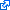 Åland rättshjälps- och intressebevakningsbyråTorggatan 16 A, AX-22100 MariehamnTelefon 02956, 61800, aland.rh@om.fiwww.oikeus.fi/sv, https://oikeus.fi/talousjavelkaneuvonta/alandrattshjalpsbyra-ahvenanmaanoikeusaputoimisto/sv/index.htmlIntressebevakningsfullmaktMagistraterna Torggatan 16 B, PL 58, AX-22101 Mariehamn,Telefon 635270, info@ambetsverket.fiwww.maistraatti.fi/svDödsfall/efterlevandeEfterlevandepensionFPA kan bevilja familjepension till makar och barn som förlorat en nära anhörig.I Finland finns två olika lagstadgade familjepensionssystem som kompletterar varandra, familjepension från FPA och familjepension från arbetspensioneringen. Du kan samtidigt få familjepension från både FPA och arbetspensionsbolaget och ansöka om båda via FPA. Du får närmare information om arbetspensionssystemets familjepensioner antingen från den avlidnes arbetspensionsbolag eller från Pensionsskyddscentralen.Efterlevande makar och barn kan också få familje- eller försörjningspension enligt lagarna om olycksfallsförsäkring, trafikförsäkring och olycksfall i militärtjänst. Försäkringsbolagen ger mer information om dessa pensioner.Om en förmånslåtare har arbetat i ett annat land som Finland har ingått socialförsäkringsavtal med, kan efterlevande ha rätt till familjepension från det land där den avlidne arbetade.Folkpensionsanstalten, FPA Tjänster på nätet Logga in på webben med nätbankskoder eller mobil-id boka tid på nätet för telefonservice eller till FPA:s servicepunkt på Åland www.fpa.fi/etjanst FPA ÅlandNygatan 7, AX-22100 MariehamnTisdag 10-12 och 13-15. Övriga tider enbart på tidsbokning.FPA ansökan, blanketterwww.kela.fi/web/sv/blanketterSjuk- eller livförsäkring Det finns olika slag av sjukförsäkring/livförsäkring där det oftast är avtalat om ersättning i händelse av dödsfall. Beloppets storlek är beroende av avtal i varje enskilt fall. Kontakta det försäkringsbolag där den avlidne eventuellt har tecknat försäkring. Nästan alla anställda arbetstagare är försäkrade med en grupplivförsäkring som betalas av arbetsgivaren. Närmare information om försäkringarna ges från den avlidnes arbetsplats. Lantbrukare har ett motsvarande obligatoriskt skydd som ingår i LFöPL-försäkringen. Mera information om detta ges på Lantbruksföretagarnas Pensionsanstalt, www.mela.fi/sv/Var den avlidne själv sysselsatt, aktieägare eller bolagsman finns ett motsvarande obligatoriskt skydd som ingår i FöPL-försäkringen. Mera information om detta ges på försäkringsbolaget där den avlidne hade tecknat FöPL-försäkringen.  14. Viktiga adresser och telefonnummerCentret för tolkningsservice för personer med funktionsnedsättning, FPA FPA, PB 10, 00056 FPA
Öppettider måndag – fredag 7.30-20, lördag 8-15
Telefon och sms 020 634 4811
I nödsituationer kan du kontakt en serviceproducent eller tolk direkt.
Du kan även göra ett nödanrop via textmeddelande. 
Läs mera: www.112.fi, vatu.vastra@fpa.fi 
www.fpa.fi 
Folkpensionsanstalten FPA Åland, Mariehamn
FPA Åland, Nygatan 7, AX-22100 Mariehamn
Tisdag 10-12 och 13-15. Övriga tider enbart på tidsbokning.Du kan boka tid till telefontjänsten via våra servicenummer eller på www.fpa.fi/boka-tid
För tjänsten behöver du ett telefonnummer och en finsk personbeteckning. Om du sköter en annan persons ärenden ska du boka tid med hans eller hennes personuppgifter. Kom ihåg att fullmakt behövs när du sköter en annan persons ärenden. Logga in på webben med nätbankskoder eller mobil-id www.fpa.fi/etjanst. På webben kan du ansöka om stöd, skicka bilagor samt se dina egna stödbelopp och utbetalningsdagar.Här finns en lättlästversion med allmän information på FPA:s hemsida: https://www.kela.fi/web/lattlast
FPA:s servicenummer måndag-fredag 9-16Arbetslöshet, telefon 020 692 230Boende, telefon 020 692 230Föräldraskap, telefon 020 692 226Indrivningscentret, telefon 020 634 4940Internationella situationer, telefon 020 634 0300, vardagar 10–15Kunder med sekretessmarkering, telefon 020 635 3500Pensioner, telefon 020 692 222Rehabilitering och handikappbidrag, telefon 020 692 225Sjukdom och kort, telefon 020 692 224Studier och värnplikt, telefon 020 692 229Utkomststöd, telefon 020 692 227Folkhälsan på ÅlandSkeppargatan 11, AX-22100 MariehamnAllaktivitetshuset Mariehamn; 
-receptionen telefon 527 050 måndag - fredag 9-15-receptionen öppen måndag - fredag 10-14
www.folkhalsan.fi/alandFolkhälsan på Åland, familjerådgivningen Styrmansgatan 10, AX-22100 MariehamnTelefon 527 048, 527 050, aland.famrad@folkhalsan.ax Finska Ömsesidiga LäkemedelsskadeförsäkringsbolagetPB 115, FI-00181 HelsingforsTelefon 010 219 5712 vardagar 10–13www.laakevahinko.fi/svFixtjänstFabriksgatan 10, AX-22100 MariehamnTelefon 22 735, info@fixtjanst.ax Hemsjukvården/materialutdelning, ÅHSDoktorsvägen 1 C, PB 1055, AX-22111 MariehamnTelefon materialutdelning 538 484,Telefon hemsjukvården 538 455
Akuta ärenden telefon 0457 313 5821 dygnet runthv.material@ahs.ax, www.ahs.ax Hälso- och sjukvårdsmottagning i kommunerBrändö, telefon jour 040 846 1313 Eckerö, telefon 0457 313 5822 mån-tors 8-16, fre 8-14Finström, Hälsocentralen i Godby, telefon 535 819, mån-tors 8-16, fre 8-14Föglö, telefon jour 0400 780 233Geta, Hälsocentralen i Godby, telefon 535 819, mån-tors 8-16, fre 8-14Hammarland, telefon 0457 526 7341, mån-tors 8-16, fre 8-14Jomala, telefon 0457 526 7344, mån-tors 8-16, fre 8-14Kumlinge, telefon jour 040 510 7298 kl. 16-24Kökar, telefon jour 040 732 6985Lemland, telefon 0457 526 7340 mån-tors 8-16, fre 8-14Lumparland, se LemlandSaltvik, Hälsocentralen i Godby, telefon 535 819, mån-tors 8-16, fre 8-14Sund, Hälsocentralen i Godby, telefon 535 819, mån-tors 8-16, fre 8-14Sottunga, telefon 55182 eller 040 591 6426Vårdö, telefon jour 0457 524 4107Institutet för hälsa- och välfärd (THL)PB 30, FI-00271 HelsingforsTelefon 029 524 6000, fornamn.efternam@thl.fi Klient- och patientombudsmannenÅlands Ombudsmannamyndighet Elverksgatan 10, kvarteret iTiden, AX-22100 MariehamnBoka tid för besök: Telefon växel 25 000, telefontid måndag-fredag kl. 9-11.00 info@ombudsman.ax, www.ombudsman.axKlubbhuset PelarenStrandgatan 7, AX-22100 MariehamnTelefon 22940, info@klubbhusetpelaren.comwww.klubbhusetpelaren.comKommunernas kansliBrändö kommunAX-22940 ÅvaTelefon 018 56 500, kansli@brando.ax, www.brando.axEckerö kommunSödra Överbyvägen 8, AX-22270 EckeröTelefon 32930, info@eckero.ax, www.eckero.axFinströms kommunSkolvägen 2, AX-22410 GodbyTelefon 431 50, kommungarden@finstrom.ax, www.finstrom.axFöglö kommunTingsvägen 3, 22710 Föglö Telefon 50322, info@foglo.ax, www.foglo.axGeta kommunGetavägen 2115, AX-22340 GetaTelefon 49300, info@geta.ax, www.geta.axHammarland kommun Klockarvägen 3, AX-22240 HammarlandTelefon 36450, info@hammarland.ax, www.hammarland.ax	Jomala kommunPB 2, 22 151, JomalaTelefon 32910, info@jomala.ax, www.jomala.axKumlinge kommunKumlingevägen 323B, AX-22820 Kumlinge Telefon 622 400, kansli@kumlinge.ax, www.kumlinge.axKökars kommunKarlby, 22730 KökarTelefon 55829, info@kokar.ax, www.kokar.axLemlands kommunKommunrundan 7, AX-22610 LemlandTelefon 34940, info@lemland.ax, www.lemland.axLumparlands kommunKyrkvägen 26, AX-22630 LumparlandTelefon 35900, info@lumparland.ax, www.lumparland.axMariehamns stadPB 5, 22101 MariehamnTelefon 5310, info@mariehamn.ax, www.mariehamn.axSaltviks KommunLillängs 14, Nääs, AX-22320 Ödkarby, Telefon 48900, info@saltvik.ax, www.saltvik.ax 	Sottunga kommunAX-22720 SottungaTelefon 55125, info@sottunga.ax, www.sottunga.axSunds kommunNorra Sundsvägen 361, Björby, AX-22520 KastelholmTelefon 43270, info@sund.ax, www.sund.axVårdö kommunVårdöbyväg 11, AX-22550 VårdöTelefon 47900, info@vardo.ax, www.vardo.axKommunernas socialtjänst, KSTBesöksadress: Skarpansvägen 30, Nyfahlers, AX-22100 MariehamnTelefon 532 800, kl 8- 16, telefontid socialarbetare/socialhandledare: kl 9-10info@kst.ax, www.kst.ax Se sidorna 38 - 40 för direkta telefonnummer till KST:s olika enheter! Mariehamns församlingÖ. Esplanadgatan 6, 22100 MariehamnTelefon till kansliet 5360Öppet: måndag, tisdag, torsdag 10-12, 13-15. Onsdag 13-15mariehamns.forsamling@evl.fi www.mariehamnsforsamling.fiRädda Barnen på Åland r.f.Norragatan 13 B, AX-22100, MariehamnTelefon 14394, info@raddabarnen.ax www.raddabarnen.axRöda korset, Ålands distriktTorggatan 26 A, 22100 Mariehamn Telefon 040 516 3537, aland@redcross.fi rednet.rodakorset.fi/alandStiftelsen Ålands CancerfondC/O Ken LindbergTorggatan 9, AX-22100 MariehamnTelefon 22 366, ken@aland.net  Tecken-lottas HandverkTelefon 0457 344 7333, tecken.lottas.handverk@gmail.com Facebook: tecken-lottas handverkTrafiksäkerhetsverket, Trafi00059 TRAFICOMTelefon 029 534 5000Registratorskontor registrator@traficom.fi www.traficom.fi/sv Tullen, MariehamnHamnterminalen, AX-00220 MariehamnPB 40, AX-22101 MariehamnTelefon 295 5201 mån-fre 8-16.15 (allmän rådgivning på svenska)Se fler kontaktuppgifter här: https://tulli.fi/sv/om-tullen/kontaktuppgifter/radgivning-for-privatpersoner/tullradgivning-for-privatpersoner-alandUppsala Akademiska sjukhusSjukhusvägen 85, SE- 751 85 UppsalaTelefon + 46 18 611 00 00Patientkontakt, telefon + 46 18 611 30 33 patientkontakt@akademiska.se Åbo Universitets Centralsjukhus, ÅUCSKinakvarngatan 4–8, FI-20521 Åbo (A-sjukhuset och U-sjukhuset)Tavastlandsvägen 11, FI-20521 Åbo (T-sjukhuset)Telefon 02 313 0000, jourtelefon 02 313 88 00Svenskspråkig Socialarbetare vid ÅUCS, Telefon 02 313 16 99www.vsshp.fi/sv/Sidor/default.aspxÅlands arbetsmarknads- och studieservicemyndighet, AMSNygatan 5, AX-22100 MariehamnTelefon 25501, info@ams.ax  www.ams.axÅlands handikappförbund r.f.Skarpansvägen 30, AX-22100 MariehamnTelefon 22 360, måndag – torsdag 9–15, fredag 9–13info@handicampen.ax www.handicampen.axÅlands hälso- och sjukvård, ÅHSPB 1055, AX-22 111 MariehamnTelefon 5355 www.ahs.axBarn- och ungdomspsykiatriska mottagningen, ÅHSDoktorsvägen 1 B, PB 1055, AX-22 111 MariehamnTelefon växel 5355 alla dagar. Om ditt problem är akut kan du ringa till psykiatrins jourtelefon, telefonnummer 535 030.Mental hälsa för vuxna vid Hälsocentralen, ÅHSDoktorsvägen 1 A, PB 1055, AX-22 111 MariehamnTelefon 538 300 (telefonsvarartjänst)Webbokning https://labtid.ahs.ax/Näringsterapin (dietist), ÅHSDoktorsvägen 1 A PB 1055, AX-22 111 MariehamnTelefon växel 5355  Hemsjukvården/materialutdelning, ÅHSDoktorsvägen 1 CPB 1055, AX-22111 MariehamnTelefon materialutdelning 538 484, hemsjukvården 538 455Akuta ärenden mobiltelefonen 0457 313 5821 dygnet runthv.material@ahs.axHjälpmedelscentralen, ÅHSDoktorsvägen 1 CPB 1055, AX-22111 Mariehamn Telefon 538 466Utprovning av specialhjälpmedelTelefon 538 667Psykiatriska avdelningen, ÅHSDoktorsvägen 1, PB 1092, AX-22100 MariehamnTelefon 535 030Sjukhusprästen, ÅHSKatarina GäddnäsTelefon växel 5355, 0457 529 3003, katarina.gaddnas@ahs.axSocialkuratorerna inom ÅHS Doktorsvägen 1 C, PB 1055, AX-22111 MariehamnTelefon växel 5355 Transportkoordinator, ÅHSDoktorsvägen 1 CTelefon 535 420, patientresa@ahs.ax  Länk till information om tillgänglighetsstöd som kan sökas från Ålands landskapsregering; https://www.regeringen.ax/infrastruktur-kommunikationer/bygga-bo/bidrag-stod-byggandeÅlands polismyndighetStrandgatan 27, PB 73, AX-22101 MariehamnTelefon 52 7100, registratur.aland@polis.fi, www.polisen.axOm du behöver brådskande hjälp av polisen, ring nödnumret 112Ålands SkattebyråStatens ÄmbetshusPB 44, Torggatan 16, AX-22101 MariehamnTelefon 029 512 001, www.vero.fiSocialskyddsguiden senast uppdaterad 28.10.2022/GGN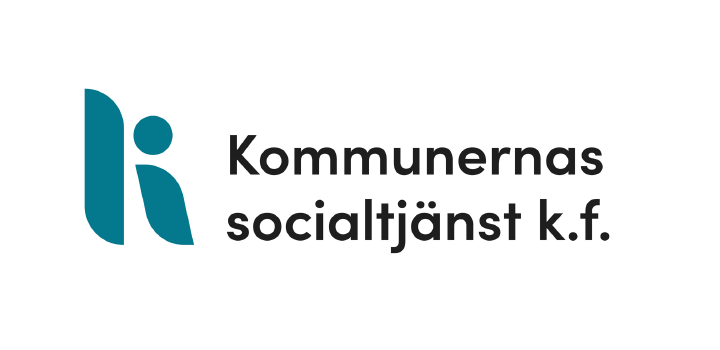 Kommunernas socialtjänst k.f.Receptionen öppen vardagar 9 – 11.30, 12.30 - 15532 833Växeln öppen vardagar 8 - 16 532 800Socialarbetarna och -handledarna, 
telefontid vardagar kl. 9 -10Adress: Skarpansvägen 30Webbplats: www.kst.axE-post: fornamn.efternamn@kst.axBarnskyddetJournummer barnskyddet vardagar kl. 8 - 16532 875Ledande socialarbetare barnskydd532 835Områdeschef barnskydd532 834Beroendemottagningen, Styrmansgatan 2A, vån. 2532 851Telefontid kl. 8 - 9, 13 - 14Funktionsservice och sysselsättningJournummer funktionsservice och sysselsättning 
vardagar kl. 8 - 16532 890Ledande socialarbetare funktionsservice och sysselsättning532 857Områdeschef funktionsservice och sysselsättning532 856BoendeenhetenBoendekoordinator532 900BoendeenheterBlåbärsstigen 13Ljusa villan532 905Rosa villan 532 903Havsgatan 12 B532 909Köpmansgatan 11 B532 911Lotsgatan 6532 960Maskrosen, Tistelgränd 8 B532 921Svedgränd 1532 961Södragatan 18 B, vån 1532 927Södragatan 18 B, vån 2523 929Tistelgränd 8, Godby532 931Åkersvängen 22, Hammarland532 937Solkulla korttidshem, Smedjegränd 4532 938Boendestöd532 939Sysselsättningskoordinator532 942Enheter för daglig verksamhetAskuddsvägen 28532 945Hamngatan 8532 957Navigationsskolegränd 3532 952Kyrkvägen 11, Godby532 949Servicegatan 22532 955Arbetskonsulent532 953Persontransport532 943Fältarna, Styrmansgatan 2A, vån. 2Fältarbetare532 815mobiltelefon0400780237OrganisationsstödFörbundsdirektör532 802Ekonomichef532 804Personalchef532 809Metod- och kvalitetschef532 803Tallbacken, Matrosgatan 3Föreståndare/personal532 843Personal532 842Tidigt stöd för barn och familjJournummer tidigt stöd vardagar k.l 8 - 16532 870Ledande socialarbetare tidigt stöd för barn och familj532 819Barnatillsyningsman532 825532 826Områdeschef tidigt stöd barn och familj532 818VuxensocialarbeteJournummer vuxensocialarbete vardagar kl. 8 - 16532 880Ledande socialarbetare vuxensocialarbete532 844Områdeschef vuxensocialarbete532 869Skyddshem, se TallbackenSpecialomsorg, se Funktionsservice och sysselsättning